О подготовке мероприятий к празднованию 98-годовщины со дня образования Республики Коми Заслушав информацию директора ММУК «Центр культуры и досуга» Т.П. Подугольниковой о ходе подготовки мероприятий, посвященных 98-годовщине со дня образования Республики Коми, запланированных в городском поселении «Усогорск» на 22 августа 2019 года,  и после обсуждения и обмена мнений,СОВЕТ  РЕШИЛ:1.  Информацию принять к сведению.2. Праздничные мероприятия в честь 98-годовщины со дня образования Республики Коми в городском поселении «Усогорск» будут проходить 22 августа 2019 года с 13.00 часов на центральной площади перед ММУК «Центр культуры и досуга» п.Усогорск.  Мероприятия на 22 августа 2019 года с 13.00 часов:- праздничный концерт на центральной площади;- игра-квест;- праздничная дискотека до 17.00 часов;3. Утвердить сценарный план праздничного концерта и торжественной части, посвященного Дню Республики. Информацию о праздничных мероприятиях и времени проведения довести заранее до населения.4. Настоящее решение вступает в силу с момента принятия и подлежит обнародованию. Глава городского поселения «Усогорск» –Председатель Совета поселения                                         Б. Н. Немчинов 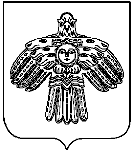 УСОГОРСК» кар овмÖдчÖминлÖн муниципальнÖй юкÖнса СÖВЕТСовет муниципального обРазования городского поселения «УСОГОрСК»ЧЕТВЕРТОГО СОЗЫВА 169270, Республика Коми, п. Усогорск, ул. Дружбы, д.17УСОГОРСК» кар овмÖдчÖминлÖн муниципальнÖй юкÖнса СÖВЕТСовет муниципального обРазования городского поселения «УСОГОрСК»ЧЕТВЕРТОГО СОЗЫВА 169270, Республика Коми, п. Усогорск, ул. Дружбы, д.17УСОГОРСК» кар овмÖдчÖминлÖн муниципальнÖй юкÖнса СÖВЕТСовет муниципального обРазования городского поселения «УСОГОрСК»ЧЕТВЕРТОГО СОЗЫВА 169270, Республика Коми, п. Усогорск, ул. Дружбы, д.17УСОГОРСК» кар овмÖдчÖминлÖн муниципальнÖй юкÖнса СÖВЕТСовет муниципального обРазования городского поселения «УСОГОрСК»ЧЕТВЕРТОГО СОЗЫВА 169270, Республика Коми, п. Усогорск, ул. Дружбы, д.17ПОМШУÖМРЕШЕНИЕПОМШУÖМРЕШЕНИЕПОМШУÖМРЕШЕНИЕПОМШУÖМРЕШЕНИЕ12 августа 2019 г.12 августа 2019 г.№ IV-35/4№ IV-35/4